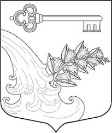 АДМИНИСТРАЦИЯ УЛЬЯНОВСКОГО ГОРОДСКОГО ПОСЕЛЕНИЯ ТОСНЕНСКОГО РАЙОНА ЛЕНИНГРАДСКОЙ ОБЛАСТИПОСТАНОВЛЕНИЕ (проект)Об утверждении муниципальной программы «Управление муниципальным имуществом Ульяновского городского поселения Тосненского района Ленинградской области на 2019-2023 годы»	В соответствии с Федеральным законом от 06.10.2003 № 131-ФЗ «Об общих принципах организации местного самоуправления в Российской Федерации», постановлением администрации Ульяновского городского поселения от 15.08.2016 № 268 «Об утверждении порядка разработки, утверждения, реализации и оценки эффективности муниципальных программ Ульяновского городского поселения Тосненского района Ленинградской области», в целях исполнения ст. 179 Бюджетного кодекса РФПОСТАНОВЛЯЮ:	1. Утвердить муниципальную программу «Управление муниципальным имуществом Ульяновского городского поселения Тосненского района Ленинградской области на 2019-2023 годы» согласно приложению к настоящему постановлению.	2. Опубликовать настоящее постановление в газете «Тосненский вестник» и на официальном сайте администрации www.admsablino.ru.	3. Контроль за исполнением постановления оставляю за собой.Глава администрации                                                                   К.И. КамалетдиновУТВЕРЖДЕНАпостановлением администрации Ульяновского городского поселения Тосненского района Ленинградской области от ПриложениеМУНИЦИПАЛЬНАЯ ПРОГРАММА«Управление муниципальным имуществомУльяновского городского поселенияТосненского района Ленинградской области на 2019-2023 годы»ПАСПОРТ МУНИЦИПАЛЬНОЙ ПРОГРАММЫПАСПОРТ 1. ПОДПРОГРАММЫ МУНИЦИПАЛЬНОЙ ПРОГРАММЫПАСПОРТ 2. ПОДПРОГРАММЫ МУНИЦИПАЛЬНОЙ ПРОГРАММЫI. Характеристика проблем, на решение которых направлена муниципальная программа, и оценка сложившейся ситуации.	Основной проблемой стоящей перед администрацией Ульяновского городского поселения в сфере оформления права муниципальной собственности на объекты недвижимости, является наличие устаревшей или отсутствие какой-либо технической документации. Наличие кадастрового учета объекта недвижимости является обязательным требованием при проведении государственной регистрации права муниципальной собственности.	Потребность проведения технической инвентаризации объясняется необходимостью включения их в реестр муниципального имущества в качестве самостоятельных объектов учета, государственной регистрации права муниципальной собственности и передачи их в пользование юридическим или физическим лицам, а также включения их в планы приватизации.	Государственная регистрация права муниципальной собственности осуществляется с 01.01.1999 года согласно Федеральному закону от 21.07.1997 № 122-ФЗ «О государственной регистрации прав на недвижимое имущество и сделок с ним», Федеральному закону от 13.07.2015 № 218-ФЗ «О государственной регистрации недвижимости».	Согласно пункту 7 статьи 3 Федерального закона от 25.10.2001 № 137-ФЗ "О введении в действие Земельного кодекса Российской Федерации" приватизация зданий, строений, сооружений без одновременной приватизации земельных участков не допускается, вследствие чего возникает необходимость проведения работ по формированию земельных участков для приватизации муниципального имущества.	Для осуществления регистрации права собственности на земельные участки за Ульяновским городским поселением следует провести работы по межеванию земельных участков под объектами, находящимися в муниципальной собственности, и теми объектами, которые в соответствии с действующим законодательством относятся к собственности муниципального образования.	В соответствии с законодательством предоставление муниципального имущества в пользование или приватизация муниципального имущества осуществляется только на аукционах (конкурсах), что требует не только оформления технической документации¸ но и определения рыночной стоимости объекта.	Объект культурного наследия регионального значения «Дом, где жила сестра В.И.Ленина – Анна Ильинична Ульянова-Елизарова», расположенный по адресу: Ленинградская обл., Тосненский р-н, г.п. Ульяновка, Ульяновское шоссе, д. 20 включен в реестр муниципального имущества Ульяновского городского поселения Тосненского района Ленинградской области на основании Акта приема-передачи муниципального имущества от муниципального образования Тосненский район Ленинградской области в муниципальную собственность муниципального образования Ульяновское городское поселение Тосненского района Ленинградской области от 07 октября 2006 года. В музее 15.09.2013 года произошел пожар, выгорела значительная часть здания. Дом Елизаровых на момент передачи в муниципальную собственность фактически не являлся музеем и представлял собой деревянное здание, постройки до 1917 года, которое нуждалось в значительном капитальном ремонте.	Объект культурного наследия регионального значения – «Братское захоронение советских воинов, погибших в 1941-1944 годах», расположенный по адресу: Ленинградская обл., Тосненский р-н, г.п. Ульяновка, ул.Аксакова, соор.4а включен в реестр муниципального имущества Ульяновского городского поселения Тосненского района Ленинградской области на основании Акта приема-передачи муниципального имущества от муниципального образования Тосненский район Ленинградской области в муниципальную собственность муниципального образования Ульяновское городское поселение Тосненского района Ленинградской области от 07 октября 2006 года. Объект нуждается в капитальном ремонте – замене плит пешеходной зоны. Также необходимо зарегистрировать право собственности в органах Россреестра, для которой нужна техническая документация.	Выполнению поставленных задач может препятствовать воздействие следующих рисков макроэкономического, финансового, организационного характера:- возникновение кризисных явлений в экономике;- недостаточность объемов финансирования мероприятий муниципальной программы;- сокращение объемов финансовых средств.II. Приоритеты, цели и задачи муниципальной программы	Цели и задачи Программы определяются долгосрочными стратегическими целями и приоритетными задачами социально-экономического развития Ульяновского городского поселения Тосненского района Ленинградской области в области управления муниципальным имуществом.	Муниципальная программа определяет основные цели:- создание эффективной системы управления муниципальным имуществом;- рациональное и эффективное использование муниципального имущества и находящихся в муниципальной собственности земельных участков и максимизации доходности.	Выполнение поставленных целей обусловлено успешным решением следующих задач:		Основной задачей в сфере управления и распоряжения муниципальным имуществом, находящимся в муниципальной собственности Ульяновского городского поселения Тосненского района Ленинградской области является увеличение доходов Ульяновского городского поселения на основе эффективного управления муниципальной собственностью и приумножения муниципального имущества. - Повышение эффективности использования, содержания и функционирования муниципального имущества находящимися в собственности Ульяновского городского поселения Тосненского района Ленинградской области.       	Исполнительным органом местного самоуправления, проводящим политику в области управления муниципальным имуществом является сектор по управлению муниципальным имуществом администрации Ульяновского городского поселения.       	 Основными направлениями в работе с муниципальной собственностью являются:- инвентаризация и регистрация права собственности на имущество Ульяновского городского поселения;- осуществление контроля за сохранностью и использованию муниципального имущества по назначению;- передача объектов муниципальной собственности во временное или постоянное пользование физическим и юридическим лицам;- отчуждение муниципального имущества, в установленном законом порядке;- оформление объектов выморочного, бесхозяйного имущества в собственность Ульяновского городского поселения.III. Индикаторы и показатели реализации муниципальной программыСведения о показателях (индикаторах) муниципальной программы и их значенияхСведенияо порядке сбора информации и методике расчета показателя(индикатора) муниципальной программыIV. Мероприятия в составе муниципальной программы  «Управление муниципальным имуществом Ульяновского городского поселенияТосненского района Ленинградской области на 2019-2023 г.г.»V. Ресурсное (финансовое) обеспечение муниципальной программыОбщий объем обеспечения реализации программы «Управление муниципальным имуществом» 1915 т.р. из средств бюджета поселения, в том числе по годам:2019 г. – 710 т.р.2020 г. – 305 т.р.2021 г. – 300 т.р.2022 г. – 300 т.р.2023 г. – 300 т.р.	Суммы и источники финансирования мероприятий в рамках Программы представлены в разделе 4 Программы№Полное наименованиеУправление муниципальным имуществом Ульяновского городского поселения Тосненского района Ленинградской области на 2019-2023 годы (далее – Программа)Основания для разработки программы- Федеральный закон от 06.10.2003 № 131-ФЗ «Об общих принципах организации местного самоуправления в Российской Федерации».- Постановление администрации от 15.08.2016 № 268 «Об утверждении Порядка разработки, утверждения, реализации и оценки эффективности муниципального образования Ульяновского городского поселения Тосненского района Ленинградской области»Ответственный исполнитель муниципальной программыСектор по управлению муниципальным имуществом отдела по управлению муниципальным имуществом, архитектуре и градостроительству администрации Ульяновского городского поселения (далее сектор по управлению муниципальным имуществом)Соисполнители муниципальной программыСектор архитектуры и градостроительства отдела по управлению муниципальным имуществом, архитектуре и градостроительствуОтдел жилищно-коммунального хозяйстваУчастники муниципальной программыГраждане проживающие на территории Ульяновского городского поселенияПодпрограммы муниципальной программы1. Управление и распоряжение муниципальным имуществом2. Содержание и ремонт памятников культурного наследия, находящихся в собственности Ульяновского городского поселенияЦели муниципальной программыЭффективное управление и распоряжение муниципальным имуществом, находящимся в муниципальной собственности Ульяновского городского поселения Тосненского района Ленинградской областиЗадачи муниципальной программы1. Повышение эффективности использования, содержания и функционирования муниципального имущества находящегося в собственности Ульяновского городского поселения Тосненского района Ленинградской области. 2. Обеспечение мероприятий по содержанию и ремонту памятников культурного наследия, находящихся в собственности Ульяновского городского поселения  Целевые индикаторы и показатели муниципальной программы1. Исполнение плана по поступлению в бюджет поселения администрируемых доходов от управления и распоряжения муниципального имущества2. Количество земельных участков под объектами муниципального имущества поставленных на кадастровый учет.Этапы и сроки реализации муниципальной программы2019-2023 г.г.Объемы бюджетных ассигнований муниципальной программы-всего, в том числе по годамОбщий объем обеспечения реализации программы «Управление муниципальным имуществом» 1915 тыс. руб. из средств бюджета Ульяновского городского поселения Тосненского района Ленинградской области, в том числе по годам:2019 г. – 710 тыс. руб.2020 г. – 305 тыс. руб.2021 г. – 300 тыс. руб.2022 г. – 300 тыс. руб.2023 г. – 300 тыс. руб.Ожидаемые результаты реализации муниципальной программы- государственная регистрация права собственности:2019 г. -  5 объектов;2020 г. – 5 объектов:2021 г. – 5 объектов. 2022 г. – 5 объектов;2023 г. – 5 объектов.                                                 Полное наименованиеУправление и распоряжение муниципальным имуществомОснования для разработки подпрограммы- Федеральный закон от 06.10.2003 № 131-ФЗ «Об общих принципах организации местного самоуправления в Российской Федерации».- Постановление администрации от 15.08.2016 № 268 «Об утверждении Порядка разработки, утверждения, реализации и оценки эффективности муниципального образования Ульяновского городского поселения Тосненского района Ленинградской области»Ответственный исполнитель подпрограммыСектор по управлению муниципальным имуществом отдела по управлению муниципальным имуществом, архитектуре и градостроительству администрации Ульяновского городского поселения (далее сектор по управлению муниципальным имуществом)Соисполнители подпрограммыСектор архитектуры и градостроительства отдела по управлению муниципальным имуществом, архитектуре и градостроительству Отдел жилищно-коммунального хозяйстваУчастники подпрограммыГраждане проживающие на территории Ульяновского городского поселенияЦели подпрограммыЭффективное управление и распоряжение муниципальным имуществом, находящимся в муниципальной собственности Ульяновского городского поселения Тосненского района Ленинградской областиЗадачи подпрограммыПовышение эффективности использования, содержания и функционирования муниципального имущества находящегося в собственности Ульяновского городского поселения Тосненского района Ленинградской области.Целевые индикаторы и показатели подпрограммы1. Исполнение плана по поступлению в бюджет поселения администрируемых доходов от управления и распоряжения муниципального имущества2. Количество земельных участков под объектами муниципального имущества поставленных на кадастровый учет.Этапы и сроки реализации подпрограммы2019-2023 годыОбъемы бюджетных ассигнований муниципальной подпрограммы-всего, в том числе по годамОбщий объем обеспечения реализации подпрограммы «Управление и распоряжение муниципальным имуществом» 1915,0 тыс. руб., средства бюджета поселения:2019 г. – 710,0 тыс. руб.2020 г. – 305,0 тыс. руб.2021 г. – 300,0 тыс. руб.2022 г. – 300,0 тыс. руб.2023 г. – 300 тыс. руб.Ожидаемые результаты реализации подпрограммы- пополнение доходной части бюджета Ульяновского городского поселения - оптимизация состава муниципального имущества;- государственная регистрация права собственности:2019 г. -  5 объектов;2020 г. – 5 объектов:2021 г. – 5 объектов. 2022 г. – 5 объектов;2023 г. – 5 объектов.                                                 Полное наименованиеСодержание и ремонт памятников культурного наследия, находящихся в собственности Ульяновского городского поселенияОснования для разработки подпрограммы- Федеральный закон от 06.10.2003 № 131-ФЗ «Об общих принципах организации местного самоуправления в Российской Федерации».- Постановление администрации от 15.08.2016 № 268 «Об утверждении Порядка разработки, утверждения, реализации и оценки эффективности муниципального образования Ульяновского городского поселения Тосненского района Ленинградской области»Ответственный исполнитель подпрограммыСектор по управлению муниципальным имуществом отдела по управлению муниципальным имуществом, архитектуре и градостроительству администрации Ульяновского городского поселения (далее сектор по управлению муниципальным имуществом)Соисполнители подпрограммыОтсутствуютУчастники подпрограммыОрганизации имеющие лицензию на проведение реставрационных работЦели подпрограммыЭффективное управление и распоряжение муниципальным имуществом, находящимся в муниципальной собственности Ульяновского городского поселения Тосненского района Ленинградской областиЗадачи подпрограммыОбеспечение мероприятий по содержанию и ремонту памятников культурного наследия, находящихся в собственности Ульяновского городского поселения  Целевые индикаторы и показатели подпрограммыСредства, направленные на содержание и ремонт объектов культурного наследияЭтапы и сроки реализации подпрограммы2019-2023 годыОбъемы бюджетных ассигнований подпрограммы-всего, в том числе по годамОбщий объем обеспечения реализации подпрограммы «Содержание и ремонт памятников культурного наследия, находящихся в собственности Ульяновского городского поселения» 0 тыс. руб., средства бюджета поселения:2019 г. – 0 тыс. руб.2020 г. – 0 тыс. руб.2021 г. – 0 тыс. руб.2022 г. – 0 тыс. руб.2023 г. – 0 тыс. руб.Ожидаемые результаты реализации подпрограммыВосстановление и содержание памятника культуры №
п/пПоказатель (индикатор)   
(наименование)ед.
изм.Значения показателей (индикаторов)Значения показателей (индикаторов)Значения показателей (индикаторов)Значения показателей (индикаторов)Значения показателей (индикаторов)№
п/пПоказатель (индикатор)   
(наименование)ед.
изм.2019202020212022202312345678Муниципальная программа «Управление муниципальным имуществом Ульяновского городского поселения Тосненского района Ленинградской области»Муниципальная программа «Управление муниципальным имуществом Ульяновского городского поселения Тосненского района Ленинградской области»Муниципальная программа «Управление муниципальным имуществом Ульяновского городского поселения Тосненского района Ленинградской области»Муниципальная программа «Управление муниципальным имуществом Ульяновского городского поселения Тосненского района Ленинградской области»Муниципальная программа «Управление муниципальным имуществом Ульяновского городского поселения Тосненского района Ленинградской области»Муниципальная программа «Управление муниципальным имуществом Ульяновского городского поселения Тосненского района Ленинградской области»Муниципальная программа «Управление муниципальным имуществом Ульяновского городского поселения Тосненского района Ленинградской области»Муниципальная программа «Управление муниципальным имуществом Ульяновского городского поселения Тосненского района Ленинградской области»Подпрограмма 1.	«Управление и распоряжение муниципальным имуществом»Подпрограмма 1.	«Управление и распоряжение муниципальным имуществом»Подпрограмма 1.	«Управление и распоряжение муниципальным имуществом»Подпрограмма 1.	«Управление и распоряжение муниципальным имуществом»Подпрограмма 1.	«Управление и распоряжение муниципальным имуществом»Подпрограмма 1.	«Управление и распоряжение муниципальным имуществом»Подпрограмма 1.	«Управление и распоряжение муниципальным имуществом»Подпрограмма 1.	«Управление и распоряжение муниципальным имуществом»1.1.Исполнение плана по поступлению в бюджет поселения администрируемых доходов от управления и распоряжения муниципального имущества%901001001001001.2.Количество земельных участков под объектами муниципального имущества поставленных на кадастровый учет.ед.55500Подпрограмма 2. «Содержание и ремонт памятников культурного наследия, находящихся в собственности Ульяновского городского поселения»Подпрограмма 2. «Содержание и ремонт памятников культурного наследия, находящихся в собственности Ульяновского городского поселения»Подпрограмма 2. «Содержание и ремонт памятников культурного наследия, находящихся в собственности Ульяновского городского поселения»Подпрограмма 2. «Содержание и ремонт памятников культурного наследия, находящихся в собственности Ульяновского городского поселения»Подпрограмма 2. «Содержание и ремонт памятников культурного наследия, находящихся в собственности Ульяновского городского поселения»Подпрограмма 2. «Содержание и ремонт памятников культурного наследия, находящихся в собственности Ульяновского городского поселения»Подпрограмма 2. «Содержание и ремонт памятников культурного наследия, находящихся в собственности Ульяновского городского поселения»Подпрограмма 2. «Содержание и ремонт памятников культурного наследия, находящихся в собственности Ульяновского городского поселения»2.1.Количество мероприятий по содержанию и ремонту памятников культурыед.00000 № 
п/пНаименование показателя Ед. 
изм.Определение  
показателя
Временные  характеристики 
Алгоритм  
формирования (формула)  
показателя и
методические пояснения 
 Базовые   
 показатели Метод 
сбора и индекс
формы 
отчетности Объект наблюдения 
Охват
совокупности
 1      2       3     4      5         6           7        8     9    10   1 Исполнение плана по поступлению в бюджет поселения администрируемых доходов от управления и распоряжения муниципального имущества%Отношение суммы поступивших в бюджет от доходов управления и распоряжения муниципальным имуществом, к запланированной суммеежегодноСумма факт/сумма план х 100%90бухгалтерская отчетностьмуниципальное имуществофинансовая отчетность2Количество земельных участков под объектами муниципального имущества поставленных на кадастровый учетед.Показатель соответствует количеству земельных участков запланированных поставить на кадастровый учетежегодноплан5Административная информациямуниципальное имуществоАдминистративная информация3Количество мероприятий по содержанию и ремонту памятников культурыед.Показатель соответствует количеству мероприятий по содержанию и ремонту памятников культурыежегодноплан0Административная информациямуниципальное имуществоАдминистративная информация№п/пНаименование муниципальной программы, подпрограммы, мероприятий программы Срокифинансирования мероприятия (по годам)Планируемые объемы финансированияПланируемые объемы финансированияПланируемые объемы финансированияПланируемые объемы финансированияПланируемые объемы финансированияОтветственный исполнитель (ОИВ), соисполнитель, участникГлавный распорядитель бюджетных средств№п/пНаименование муниципальной программы, подпрограммы, мероприятий программы Срокифинансирования мероприятия (по годам)ВсегоВ том числеВ том числеВ том числеВ том числе№п/пНаименование муниципальной программы, подпрограммы, мероприятий программы Срокифинансирования мероприятия (по годам)ВсегоФедеральнойбюджетОбластнойбюджетМестный бюджетПрочие источники12345678910МП «Управление муниципальным имуществом Ульяновского городского поселения Тосненского района Ленинградской области»МП «Управление муниципальным имуществом Ульяновского городского поселения Тосненского района Ленинградской области»МП «Управление муниципальным имуществом Ульяновского городского поселения Тосненского района Ленинградской области»МП «Управление муниципальным имуществом Ульяновского городского поселения Тосненского района Ленинградской области»МП «Управление муниципальным имуществом Ульяновского городского поселения Тосненского района Ленинградской области»МП «Управление муниципальным имуществом Ульяновского городского поселения Тосненского района Ленинградской области»МП «Управление муниципальным имуществом Ульяновского городского поселения Тосненского района Ленинградской области»МП «Управление муниципальным имуществом Ульяновского городского поселения Тосненского района Ленинградской области»МП «Управление муниципальным имуществом Ульяновского городского поселения Тосненского района Ленинградской области»Подпрограмма 1 «Управление и распоряжение муниципальным имуществом»Подпрограмма 1 «Управление и распоряжение муниципальным имуществом»Подпрограмма 1 «Управление и распоряжение муниципальным имуществом»Подпрограмма 1 «Управление и распоряжение муниципальным имуществом»Подпрограмма 1 «Управление и распоряжение муниципальным имуществом»Подпрограмма 1 «Управление и распоряжение муниципальным имуществом»Подпрограмма 1 «Управление и распоряжение муниципальным имуществом»Подпрограмма 1 «Управление и распоряжение муниципальным имуществом»Подпрограмма 1 «Управление и распоряжение муниципальным имуществом»1.1.1.Проведение технической инвентаризации объектов недвижимого имущества и постановка на кадастровый учет20192020202120222023330,025,020,020,020,0330,025,020,020,020,0Сектор по управлению муниципальным имуществомОтдел ЖКХАдминистрация Ульяновского городского поселения Тосненского района Ленинградской области1.1.2.Проведение работ по межеванию земельных участков под муниципальными  объектами недвижимости  и постановка  их на кадастровый учет20192020202120222023200,0100,0100,0100,0100,0200,0100,0100,0100,0100,0Сектор архитектуры и градостроительства Администрация Ульяновского городского поселения Тосненского района Ленинградской области1.1.3.Рыночная оценка объектов недвижимого имущества20192020202120222023100,0100,0100,0100,0100,0100,0100,0100,0100,0100,0Сектор по управлению муниципальным имуществомАдминистрация Ульяновского городского поселения Тосненского района Ленинградской области1.1.4.Оформление выморочного имущества2019202020212022202380,080,080,080,080,080,080,080,080,080,0Сектор по управлению муниципальным имуществомАдминистрация Ульяновского городского поселения Тосненского района  Ленинградской областиВсего по подпрограмме1 Всего по подпрограмме1 1915,01915,01.2. Подпрограмма 2 «Содержание и ремонт памятников культурного наследия, находящихся в собственности Ульяновского городского поселения»1.2. Подпрограмма 2 «Содержание и ремонт памятников культурного наследия, находящихся в собственности Ульяновского городского поселения»1.2. Подпрограмма 2 «Содержание и ремонт памятников культурного наследия, находящихся в собственности Ульяновского городского поселения»1.2. Подпрограмма 2 «Содержание и ремонт памятников культурного наследия, находящихся в собственности Ульяновского городского поселения»1.2. Подпрограмма 2 «Содержание и ремонт памятников культурного наследия, находящихся в собственности Ульяновского городского поселения»1.2. Подпрограмма 2 «Содержание и ремонт памятников культурного наследия, находящихся в собственности Ульяновского городского поселения»1.2. Подпрограмма 2 «Содержание и ремонт памятников культурного наследия, находящихся в собственности Ульяновского городского поселения»1.2. Подпрограмма 2 «Содержание и ремонт памятников культурного наследия, находящихся в собственности Ульяновского городского поселения»1.2. Подпрограмма 2 «Содержание и ремонт памятников культурного наследия, находящихся в собственности Ульяновского городского поселения»1.2. Подпрограмма 2 «Содержание и ремонт памятников культурного наследия, находящихся в собственности Ульяновского городского поселения»1.2.1.Проведение экспертизы и др. оценочных работ объектов культурного наследия201920202021202220230000000000Сектор по управлению муниципальным имуществомАдминистрация Ульяновского городского поселения Тосненского района Ленинградской области1.2.2.Проведение ремонтных работ объектов культурного наследия201920202021202220230000000000Сектор по управлению муниципальным имуществомАдминистрация Ульяновского городского поселения Тосненского района Ленинградской области1.3.3.Затраты на охрану объектов культурного наследия201920202021202220230000000000Сектор по управлению муниципальным имуществомАдминистрация Ульяновского городского поселения Тосненского района Ленинградской областиВсего по подпрограмме 2Всего по подпрограмме 200